МУНИЦИПАЛЬНОЕ ДОШКОЛЬНОЕ ОБРАЗОВАТЕЛЬНОЕ УЧРЕЖДЕНИЕ
ДЕТСКИЙ САД ОБЩЕРАЗВИВАЮЩЕГО ВИДА №7 Г, РОСТОВА152150 Ярославская область, г. Ростов, 1 МКР, д.10._____________________________________________________________________________                                                            Управление образования                                                                                                                                                                             11.01. 2016                                                                                                                  №Информация о принятых мерах «Об обеспечении безопасности несовершеннолетних»ФОТОМАТЕРИАЛЫС информацией  о  проведённых  мероприятиях,  вы можете ознакомиться на нашем сайте, на страничке «Безопасность»Заведующая МДОУ ______________________________ О.Н.БлохинаТип ООФормы организации Текстовая частьМДОУЗанятия, экскурсии,  беседыоформление предметной пространственной образовательной среды, выставки детских рисунков, памятки для родителей     Ежегодно в Российской Федерации происходит 250 тысяч пожаров, во время которых погибает более 14 тысяч человек, в том числе 800 детей. Часто виновниками несчастных случаев и их жертвами становятся дети. Многие дети не обладают достаточным багажом знаний и навыков для обеспечения безопасности при обращении с огнем и огнеопасными материалами, не способны предусмотреть опасные последствия своих действий. Поэтому правилам поведения в экстремальных ситуациях, навыкам борьбы за собственную жизнь следует обучать с дошкольного  возраста.            С 01.12.15 г. в МДОУ во всех возрастных группах был проведен  цикл  мероприятий (тематические занятия, беседы  об обеспечении безопасности несовершеннолетних). Все запланированные мероприятия   проходили в игровой форме  с использованием иллюстраций, дидактических игр.      В группах была оформлена предметная среда (информационные стенды, книжные центры, центр изо деятельности, центр сюжетно-ролевой игры).      Для родителей были оформлены стенды с наглядной информацией: «Если в доме пожар», «Правила поведения при пожаре», Правила использования электроприборов»,  буклет «Правила поведения с электроприборами». МДОУЗанятия, экскурсии,  беседыоформление предметной пространственной образовательной среды, выставки детских рисунков, памятки для родителей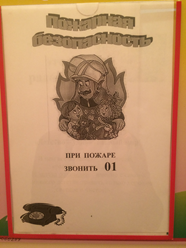 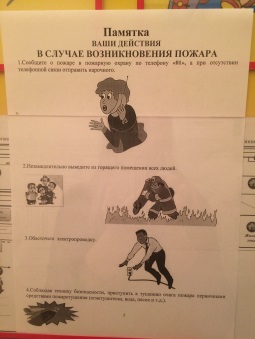 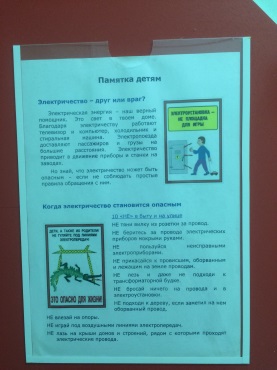 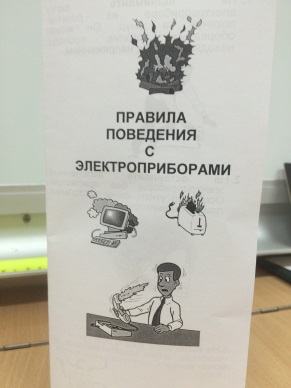 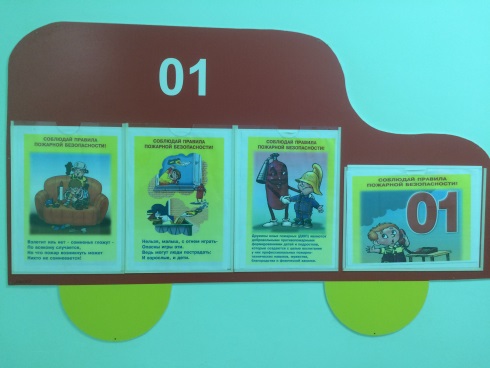 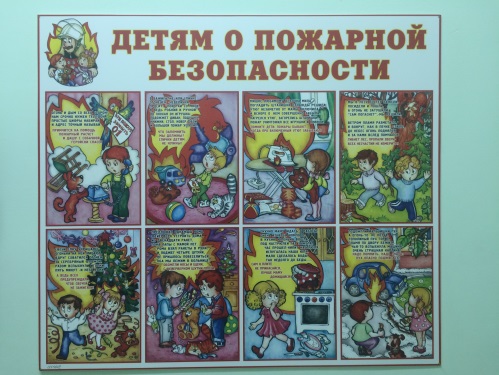 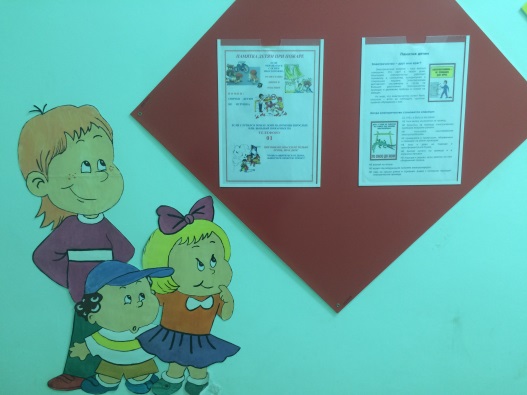 